Moderne Kommunikation im Homeoffice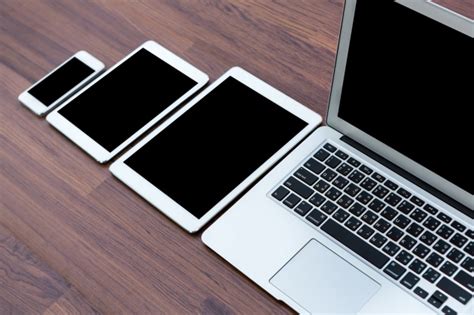 Corona hat unser Leben verändert! Gerade im Bereich der Kommunikation sind wir in den letzten Monaten mit viel Neuem und Ungewohntem konfrontiert worden, das uns oft unsere Grenzen aufgezeigt hat. In diesem Seminar wollen wir unser Wissen und Können in diesem Bereich erweitern:Wie funktioniert das Internet?Datenschutz und LizenzenÜberblick: Zoom, WhatsApp, Facebook, Instagram, google meets ….Skype: erweiterte Anwendungen, mit BeispielenMouse – ohne Click (wegen Copyright)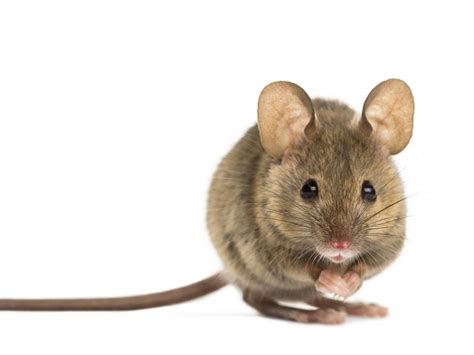 Referent: 	DI Christoph Bauinger, Studium der Technischen Mathematik an der TU Graz. Derzeit Doktorand am Caltech (USA) im Bereich Angewandte Mathematik.Termin: 	11. September  2020, 16.00 – 20.00 UhrOrt: 		Evangelischer Gemeindesaal Wallern a.d.Tr.Für die Bildungswerkleiter und Mitarbeiter ist das Seminar kostenlos!Anmeldung: 	erbeten bis 4. September 2020 an hipo.inge@village-net.atWICHTIG!!Mitzunehmen ist ein Laptop mit Administrationsrechten oder ein Smartphone Fragen können schon im Vorfeld an Christoph Bauinger (c.bauinger@gmx.at) gerichtet werden.